VERGİUSULKANUNUGENELTEBLİĞİ(SIRANO:456)
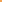 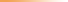 27 Ağustos 2015 Tarihli Resmi GazeteSayı: 29458Maliye Bakanlığından:VERGİ USUL KANUNU GENEL TEBLİĞİ (SIRA NO: 456)1. Giriş4/1/1961 tarihli ve 213 sayılı Vergi Usul Kanununun 107/A maddesinde;“Bu Kanun hükümlerine göre tebliğ yapılacak kimselere, 93 üncü maddede sayılan usullerle bağlı kalınmaksızın, tebliğe elverişli elektronik bir adres vasıtasıyla elektronik ortamda tebliğ yapılabilir.Elektronik ortamda tebligat, muhatabın elektronik adresine ulaştığı tarihi izleyen beşinci günün sonunda yapılmış sayılır.Maliye Bakanlığı, elektronik ortamda yapılacak tebliğle ilgili her türlü teknik altyapıyı kurmaya veya kurulmuş olanları kullanmaya, tebliğe elverişli elektronik adres kullanma zorunluluğu getirmeye ve kendisine elektronik ortamda tebliğ yapılacakları ve elektronik tebliğe ilişkin diğer usul ve esasları belirlemeye yetkilidir.”hükmüne yer verilmiştir.Kanunun 148 inci maddesinde; Kamu idare ve müesseseleri, mükellefler veya mükelleflerle muamelede bulunan diğer gerçek ve tüzelkişiler, Maliye Bakanlığının veya vergi incelemesi yapmaya yetkili olanların isteyecekleri bilgileri vermeye mecbur oldukları hüküm altına alınmıştır.Kanunun 149 uncu maddesinde ise Maliye Bakanlığının kamu idare ve müesseseleri (Kamu hizmeti ifa eden kurum ve kuruluşlar dahil) ile gerçek ve tüzel kişilere vergilendirmeye ilişkin olaylarla ilgili olarak kendilerinden yazı ile istenecek bilgileri belli fasılalarla ve devamlı olarak yazı ile vermek mecburiyeti getirmeye, mükerrer 257/4 üncü maddesinde de Kanunun 149 uncu maddesine göre devamlı bilgi vermek zorunda olanlardan istenilen bilgiler ile vergi beyannameleri ve bildirimlerin, şifre, elektronik imza veya diğer güvenlik araçları konulmak suretiyle internet de dahil olmak üzere her türlü elektronik bilgi iletişim araç ve ortamında verilmesi, beyanname ve bildirimlerin yetki verilmiş gerçek veya tüzel kişiler aracı kılınarak gönderilmesi hususlarında izin vermeye veya zorunluluk getirmeye, beyanname, bildirim ve bilgilerin aktarımında uyulacak format ve standartlar ile uygulamaya ilişkin usul ve esasları tespit etmeye, bu zorunluluğu beyanname, bildirim veya bilgi çeşitleri, mükellef grupları ve faaliyet konuları itibarıyla ayrı ayrı uygulatmaya kanuni süresinden sonra kendiliğinden veya pişmanlık talepli olarak verilen beyannameler üzerine düzenlenen tahakkuk fişi ve/veya ihbarnameleri mükellefe, vergi sorumlusuna veya bunların elektronik ortamda beyanname gönderme yetkisi verdiği gerçek veya tüzel kişiye elektronik ortamda tebliğ etmeye ve buna ilişkin usul ve esasları belirlemeye yetkili olduğu belirtilmiştir.Yukarıda yer alan Kanun hükümlerinin Bakanlığımıza verdiği yetkiye istinaden Vergi Usul Kanunu hükümlerine göre tebliği gereken evraka ilişkin tebligatın elektronik ortamda yapılmasının sağlanması amacıyla aşağıdaki düzenlemeler yapılmıştır.2. Amaç ve KapsamTebliğin amacı; vergi dairelerince düzenlenen ve muhataplarına 213 sayılı Kanun hükümlerine göre tebliği gereken evrakın, Gelir İdaresi Başkanlığı aracılığıyla elektronik ortamda tebliğ edilmesi ile ilgili usul ve esasları belirlemektir.Elektronik ortamda tebliğ ile ilgili oluşturulan sistem ve bu sistemin kullanımına ilişkin açıklamalara Tebliğin ilerleyen bölümlerinde yer verilmiştir.3. TanımlarTebliğde geçen;a) Bakanlık: Maliye Bakanlığını,b) Başkanlık: Gelir İdaresi Başkanlığını,c) Elektronik İmza: 15/1/2004 tarihli ve 5070 sayılı Elektronik İmza Kanununun 4 üncü maddesinde tanımlanan güvenli elektronik imzayı,ç) Elektronik Tebligat: 213 sayılı Kanun hükümlerine göre tebliği gereken evrakın Elektronik Tebligat Sistemi ile muhatapların elektronik adreslerine tebliğ edilmesini,d) Elektronik Tebligat Adresi: Gelir İdaresi Başkanlığı tarafından internet vergi dairesi bünyesinde oluşturulacak tebliğe elverişli elektronik ortamı,e) Elektronik Tebligat Sistemi: Bilişim sistemleri vasıtasıyla muhatabın elektronik tebligat adresine iletilmek üzere, tebliğ evrakının gönderildiği ve elektronik ortamda delillendirilerek tesliminin sağlandığı sistemi,f) İnternet Vergi Dairesi: Mükellefler tarafından beyanname gönderilmesi, ödeme yapılması, vergi levhası, borcu yoktur yazısı alınması gibi vergisel işlemlerin yapıldığı ve https://intvd.gib.gov.tr adresinden ulaşılan elektronik ortamı,g) İşlem Zaman Bilgisi: Bir elektronik verinin, üretildiği, değiştirildiği, gönderildiği, alındığı ve/veya kaydedildiği zaman bilgisini,ğ) Kanun: 213 sayılı Vergi Usul Kanununu,h) Muhatap: Elektronik ortamda tebligat yapılacak olanları,ı) Olay Kaydı: Elektronik tebligat hizmetinin verilmesi esnasında meydana gelen tüm bilişim sistemi işlem kayıtlarını,i) Vergi dairesi: Muhataplara 213 sayılı Kanun hükümlerine göre tebliğ edilecek evrakı düzenleyen daireyi,ifade eder.4. Elektronik Tebligat Yapılacak KişilerKanunun 107/A maddesinin Bakanlığımıza verdiği yetkiye istinaden, elektronik ortamda yapılacak tebliğle ilgili teknik altyapı kurulmuş ve tebliğe elverişli elektronik tebligat adresi, Başkanlık tarafından internet vergi dairesi bünyesinde oluşturulmuştur.Kanun hükümlerine göre tebliği gereken elektronik imzalı evrak, elektronik tebligat sistemi kullanılmak suretiyle muhatabın elektronik tebligat adresine tebliğ edilebilecektir.Bu Tebliğ ile tebliğe elverişli elektronik adres kullanma zorunluluğu getirilen ve kendisine elektronik ortamda tebliğ yapılabilecek olanlar aşağıda belirtilmiştir.a) Kurumlar vergisi mükelleflerib) Ticari, zirai ve mesleki kazanç yönünden gelir vergisi mükellefiyeti bulunanlar (Kazançları basit usulde tespit edilenlerle gerçek usulde vergiye tabi olmayan çiftçiler hariç)c) İsteğe bağlı olarak kendilerine elektronik tebligat yapılmasını talep edenlerKendisine elektronik ortamda tebliğ yapılabilecek olanlar, Tebliğle belirlenen sürelerde bildirimde bulunarak elektronik tebligat adresi almak ve elektronik tebligat sistemini kullanmak zorundadır.Bu mükelleflerin dışında kendilerine elektronik tebligat yapılmasını talep eden kişiler de sistemden isteğe bağlı olarak yararlanabileceklerdir.5. Bildirim Yükümlülüğü ve Elektronik Tebligat Adresi Edinme5.1. Kurumlar Vergisi Mükelleflerinin Bildirimi ve Elektronik Tebligat Adresi EdinmesiElektronik tebligat sistemini kullanmak zorunda olan kurumlar vergisi mükelleflerinin, 01.01.2016 tarihine kadar örneği Tebliğ ekinde yer alan “Elektronik Tebligat Talep Bildirimi (Şirketler ve Diğer Tüzel Kişiler İçin)”ni (EK:1) kurumlar vergisi yönünden bağlı bulundukları vergi dairesine vermeleri gerekmektedir. Bu mükellefler, söz konusu bildirimi kanuni temsilcileri veya elektronik tebligat sistemi ile ilgili işlemleri yapmaya yönelik özel yetki içeren noterde verilmiş vekâletnameyle yetkili kılınan kişiler aracılığıyla bizzat teslim edeceklerdir.Bu Tebliğde getirilen zorunlulukların başladığı tarihten sonra mükellefiyet tesis ettiren kurumlar vergisi mükellefleri ise işe başlama tarihini takip eden 15 gün içerisinde Elektronik Tebligat Talep Bildiriminde bulunmak zorundadır.Yapılan başvurunun değerlendirilmesi sonucu, gerekli şartları taşıyan mükelleflere internet vergi dairesi kullanıcı kodu, parola ve şifresi verilecektir. Böylece bu mükellefler elektronik tebligat adresi edinmiş olacaklardır.5.2. Gelir Vergisi Mükelleflerinin Bildirimi ve Elektronik Tebligat Adresi EdinmesiElektronik tebligat sistemini kullanmak zorunda olan gelir vergisi mükelleflerinin, 01.01.2016 tarihine kadar örneği Tebliğ ekinde yer alan “Elektronik Tebligat Talep Bildirimi (Gerçek Kişiler İçin)”ni (EK:2) internet vergi dairesinde elektronik ortamda doldurmaları ve elektronik tebligat sistemini kullanmaya başlamaları gerekmektedir.Bu mükelleflerin, söz konusu bildirimi kendileri veya elektronik tebligat sistemi ile ilgili işlemleri yapmaya yönelik özel yetki içeren noterde verilmiş vekâletnameyle yetkili kılınan kişiler aracılığıyla gelir vergisi yönünden bağlı bulundukları vergi dairesine bizzat vermeleri de mümkündür.İnternet vergi dairesini kullanarak elektronik ortamda bildirimde bulunan gelir vergisi mükelleflerine internet vergi dairesi kullanıcı kodu, parola ve şifresi verilmeyecek olup bu mükellefler sisteme her girişlerinde sistem tarafından kimlik doğrulaması yapılmak suretiyle elektronik tebligat sistemini kullanabileceklerdir.Vergi dairesine bizzat veya vekili aracılığıyla başvuran gerçek kişi mükelleflerin başvuruları değerlendirilecek ve gerekli şartları taşıyan mükelleflere internet vergi dairesi kullanıcı kodu, parola ve şifresi verilecektir.İnternet vergi dairesini kullanarak elektronik ortamda veya vergi dairesine bizzat başvurarak sistemi kullanacak olan gelir vergisi mükellefleri, elektronik tebligat adresi edinmiş olacaklardır.Tebliğde getirilen zorunlulukların başladığı tarihten sonra mükellefiyet tesis ettiren gelir vergisi mükellefleri, mükellefiyet tesisi sırasında bizzat veya elektronik tebligat sistemi ile ilgili işlemleri yapmaya yönelik özel yetki içeren noterde verilmiş vekâletnameyle yetkili kılınan kişiler aracılığıyla örneği Tebliğin ekinde (EK: 2) yer alan bildirimi doldurarak ilgili vergi dairesine vermek zorundadır.5.3. İsteğe Bağlı Olarak Kendilerine Elektronik Tebligat Yapılmasını Talep Edenlerin Bildirimi ve Elektronik Tebligat Adresi EdinmesiTebliğ ile getirilen zorunluluk kapsamına girmeyen ancak isteğe bağlı olarak kendilerine elektronik tebligat yapılmasını talep eden tüzel kişiler ile tüzel kişiliği olmayan teşekküller Tebliğin (5.1) bölümünde açıklandığı şekilde katma değer vergisi veya gelir (stopaj) vergisi yönünden bağlı bulundukları vergi dairesine başvuruda bulunarak sistemi kullanabileceklerdir.Benzer şekilde, Tebliğ ile getirilen zorunluluk kapsamına girmeyen gerçek kişi muhatapların, Tebliğin (5.2) bölümünde açıklandığı şekilde internet vergi dairesi aracılığıyla başvurarak veya ikametgahlarının bulunduğu yer vergi dairesine bizzat veya elektronik tebligat sistemi ile ilgili işlemleri yapmaya yönelik özel yetki içeren noterde verilmiş vekâletnameyle yetkili kılınan kişiler aracılığıyla başvuruda bulunarak sistemi kullanmaları mümkündür.5.4. İnternet Vergi Dairesi Kullanıcı Kodu, Parola ve Şifresi EdinmeElektronik tebligat sistemini kullanmak üzere, Tebliğ ekinde yer alan Elektronik Tebligat Talep Bildirimi ile bildirimde bulunan mükelleflere vergi dairesince, müracaat anında sistemden üretilecek internet vergi dairesi kullanıcı kodu, parola ve şifreyi ihtiva eden kapalı bir zarf verilecektir.Şifre zarfının mükellefe veya yetki verilen kişiye tesliminde, “... Vergi Dairesi Başkanlığı/Müdürlüğünün... vergi kimlik numaralı mükellefi .....................’ya Elektronik Tebligat Sistemi ve İnternet Vergi Dairesi işlemlerinde kullanmak için kullanıcı kodu, parola ve şifreyi ihtiva eden zarf, kapalı olarak teslim edilmiştir.” şeklinde bir “Teslim Tutanağı” tanzim edilecek ve söz konusu tutanak, mükellef veya noterde verilmiş vekaletnameyle yetki verdiği kişi, müdür/vergi dairesi müdürü veya müdür yardımcısı tarafından tarih konulmak suretiyle imzalanacaktır. Tanzim edilen Teslim Tutanağı ile Elektronik Tebligat Talep Bildiriminin birer örneği mükellefin dosyasında muhafaza edilecektir.6. Elektronik Tebligatın Gönderilmesi ve Muhatabına İletilmesi213 sayılı Kanun hükümlerine göre tebliği gereken evrak, elektronik imza ile imzalanacak ve vergi dairesi adına Başkanlık tarafından tebliğ yapılacak muhatabın elektronik tebligat adresine iletilecektir.Elektronik tebligat sistemine internet vergi dairesi üzerinden erişilecektir. İnternet vergi dairesi kullanıcı kodu, parola ve şifresine sahip olan gerçek ve tüzel kişiler şifreleriyle elektronik tebligat adreslerine ulaşacaklardır. İnternet vergi dairesi kullanıcı kodu, parola ve şifresi olmayan gerçek kişiler ise sisteme her girişte yapılan kimlik doğrulaması ile elektronik tebligat adreslerine erişeceklerdir.Kanunun 107/A maddesi gereğince, elektronik imzalı tebliğ evrakı, muhatabın elektronik ortamdaki adresine ulaştığı tarihi izleyen beşinci günün sonunda tebliğ edilmiş sayılacaktır.Olay kayıtları, İşlem Zaman Bilgisi eklenerek, erişilebilir şekilde arşivlerde otuz yıl süreyle saklanacaktır. Hesaba erişim bilgilerinin iletimi ile sisteme erişimin güvenli bir şekilde yapılması için gerekli tedbirler Başkanlık tarafından alınacak olup talep halinde elektronik tebligata ilişkin delil kayıtları ilgilisine veya yetkili mercilere sunulacaktır.7. Elektronik Tebligat Sisteminden ÇıkışZorunlu veya ihtiyari olarak elektronik tebligat sistemine dahil olanların aşağıdaki durumlar dışında sistemden çıkmaları mümkün değildir.Tüzel kişilerde ticaret sicil kaydının silindiği (nevi değişikliği ve birleşme halleri dahil) tarih itibarıyla, elektronik tebligat adresi kapatılır. Gerçek kişilerde ise ilgilinin ölümü veya gaipliğine karar verildiğinin idare tarafından tespit edildiği durumlarda ölüm/karar tarihi itibarıyla ilgilinin elektronik tebligat adresi re’sen kapatılır. Mirasçıların bağlı olunan vergi dairesine başvurması halinde de müteveffanın elektronik tebligat adresi kullanıma kapatılır.8. Muhatabın SorumluluğuMuhatap;a) Elektronik Tebligat Talep Bildirimini süresinde, tam ve doğru olarak vergi dairesine beyan etmekle,b) Beyan edilen bilgilerde meydana gelecek değişiklikleri öncesinde veya en geç değişiklik tarihinde vergi dairesine bildirmekle,c) Elektronik Tebligat Talep Bildiriminde belirtilen tüm şartlara riayet etmekle,ç) Sistem kullanımına ilişkin olarak kendisine verilmiş olan kullanıcı kodu, parola ve şifre gibi bilgilerini korumakla, üçüncü kişilerle paylaşmamakla ve başkasına kullandırmamakla,d) Sistem kullanımına ilişkin olarak kendisine verilmiş olan kullanıcı kodu, parola ve şifre gibi bilgilerin istenmeyen şekilde üçüncü kişilerin eline geçtiğini tespit ettiğinde derhal vergi dairesine bilgi vermekle,yükümlüdür.Yukarıda yer verilen sorumlulukların yerine getirilmemesinden doğacak hukuki sonuçlar muhatabın sorumluluğunda olup tüm bildirimler vergi dairesine ulaştığı anda sonuç doğurur.9. Ceza HükümleriElektronik tebligat sistemine dahil olması zorunlu olanlardan bu Tebliğ ile getirilen yükümlülüklere uymayanlar için Kanunun 148, 149 ve mükerrer 257 nci maddeleri uyarınca, Kanunun Mükerrer 355 inci maddesindeki cezai müeyyide uygulanır.Ceza uygulaması sonrasında re’sen oluşturulan internet vergi dairesi kullanıcı kodu, parola ve şifresi gerçek kişilerde mükellefe, tüzel kişiler ile tüzel kişiliği olmayan teşekküllerde doğrudan kanuni temsilcisine tebliğ edilir ve elektronik tebligat adreslerine tebligat gönderimine başlanılır.10. Diğer HususlarKanun hükümlerine göre tebliği gereken evrak muhataplara elektronik tebligat sistemi ile tebliğ edilebileceği gibi Kanunda yer verilen diğer tebligat hükümlerine göre de tebliğ edilebilir.Bağlı vergi dairesi müdürlüklerinde (mal müdürlükleri) elektronik tebligat sistemine teknolojik uyum çalışmaları devam etmekte olduğundan, bağlı vergi dairesi müdürlüklerinin mükellefleri Tebliğ kapsamında bulunmamaktadır.Elektronik Tebligat uygulamasına, 01.01.2016 tarihi itibariyle başlanılacaktır.Ancak bu tarihten önce bildirimde bulunanlara 01.10.2015 tarihinden itibaren elektronik tebligat yapılabilir.11. Bu Tebliğ yayımı tarihinde yürürlüğe girer.12. Bu Tebliğ hükümlerini Maliye Bakanı yürütür.Tebliğ olunur.